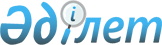 2021 жылғы Балқаш қаласы және Саяқ кенті бойынша кондоминиум объектісін басқаруға және кондоминиум объектісінің ортақ мүлкін күтіп-ұстауға арналған шығыстардың ең төмен мөлшерін бекіту туралыҚарағанды облысы Балқаш қалалық мәслихатының 2021 жылғы 27 қазандағы № 8/59 шешімі. Қазақстан Республикасының Әділет министрлігінде 2021 жылғы 12 қарашада № 25122 болып тіркелді
      Қазақстан Республикасының "Тұрғын үй қатынастары туралы" Заңының 10-3-бабының 1 тармағына, Қазақстан Республикасының "Қазақстан Республикасындағы жергілікті мемлекеттік басқару және өзін-өзі басқару туралы" Заңының 6-бабының 1 тармағының 15) тармақшасына, Қазақстан Республикасы Индустрия және инфрақұрылымдық даму министрінің міндетін атқарушының 2020 жылғы 30 наурыздағы № 166 "Кондоминиум объектісін басқаруға және кондоминиум объектісінің ортақ мүлкін күтіп-ұстауға арналған шығыстар сметасын есептеу әдістемесін, сондай-ақ кондоминиум объектісін басқаруға және кондоминиум объектісінің ортақ мүлкін күтіп-ұстауға арналған шығыстардың ең төмен мөлшерін есептеу әдістемесін бекіту туралы" (нормативтік құқықтық актілерді мемлекеттік тіркеу тізілімінде № 20284 болып тіркелген) бұйрығына сәйкес, қалалық мәслихат ШЕШТІ:
      1. 2021 жылғы Балқаш қаласы және Саяқ кенті бойынша кондоминиум объектісін басқаруға және кондоминиум объектісінің ортақ мүлкін күтіп-ұстауға арналған шығыстардың ең төмен мөлшерін бір шаршы метр үшін 30 (отыз) теңге сомасында бекітілсін.
      2. Осы шешім оның алғашқы ресми жарияланған күнінен кейін күнтізбелік он күн өткен соң қолданысқа енгізіледі.
					© 2012. Қазақстан Республикасы Әділет министрлігінің «Қазақстан Республикасының Заңнама және құқықтық ақпарат институты» ШЖҚ РМК
				
      Қалалық мәслихат хатшысы

К. Тейлянов
